Task 1Task 2Task 3Task 4Developing Task Answers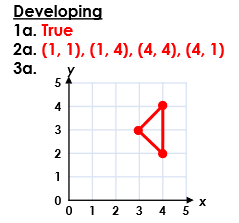 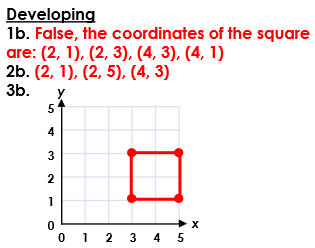 Practice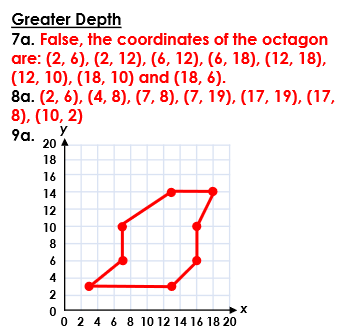 Arithmetic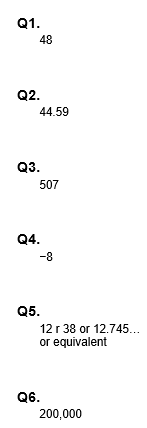 ReasoningExplain your answers.Task 1
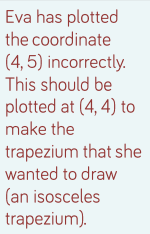 Task 2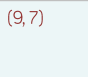 Problem solvingTask 1
(a)  Award ONE mark for B is (55, 30)1(b)  Award ONE mark for D is (55, 14)If B and D are incorrect, ONE mark may be given for the correct y coordinate for both B and D and the same x coordinate (incorrect) for both points, i.e.•   D is (same x as B, 14)Task 2
(–10, –40)